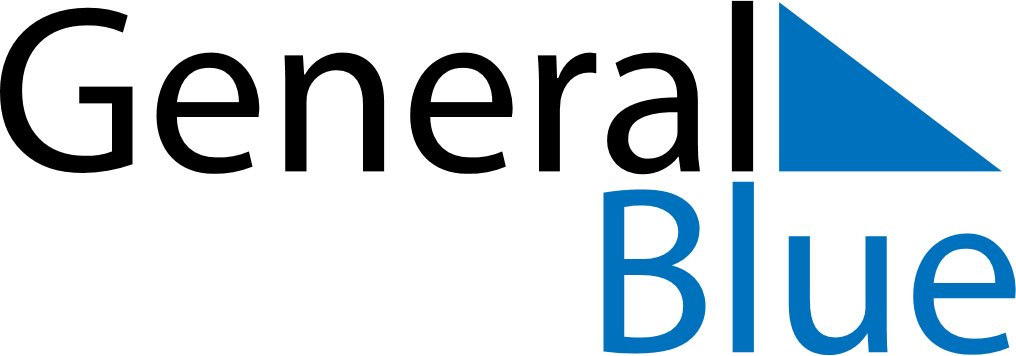 April 2023April 2023April 2023Christmas IslandChristmas IslandSUNMONTUEWEDTHUFRISAT12345678Good Friday910111213141516171819202122End of Ramadan (Eid al-Fitr)23242526272829Anzac Day30